Introduction The decision and conditions form one of 15 sections of the PAS Development Management Challenge Toolkit.  Please refer to the PAS website for information on the other 14 sections and further background to the toolkit.Councils have different schemes of delegation to decide which decisions need the scrutiny of Members and need to be held in public.  However, whichever scheme of delegation is agreed it needs to be clear, transparent and unambiguous.  The final decision must equally be clear, transparent and unambiguous so the applicant is clear on what further they need to do to implement their proposal and whether that is through a resubmission, appeal, or the discharge of conditions.  This should not be held up unnecessarily through the poor use of conditions or ambiguity with the S106 agreement process.  All Planning Authorities should continuously review their decision-making process to improve the service they provide.Please consider the statements below that attempt to define what an excellent and poor Planning Authority looks like and then consider some tips to improve performance.  The purpose of defining poor and excellent is to be controversial and to stimulate debate within a Council.  The tips will work for some Councils and not for others because every Council is different and therefore has different priorities for improvement.  The tips are also aimed at getting Planning Authorities to think about solutions and to work through challenges in bite-size ways rather than being overwhelmed by the problems they face.How to use itFor each part discuss where you feel your Council sits on a scale from 1 (poor) to 5 (excellent).  If you disagree with one another (which you may do) discuss why you have different views as perception is a really important factor in improving how things are done.  Ultimately the final score is not as important as what you are going to do about it.  However, it is really important to write down why you have either agreed on a score or why you can’t decide on a score.  This will help you to understand where you are as a service on the journey between poor and excellent and if you don’t write it down you will have no record of why you came to those conclusions.  Next, decide what score you would like to be.  It may seem obvious that you always will want to be a 5 (excellent) but this is not always the case as it depends on where you want to focus your priorities as a service.  For example, how important is monitoring performance to your service?  All Planning Authorities will want to monitor the speed and quality of decision-making as these are the minimum benchmarks set by Government but you will then need to balance the time spent in collecting information about all areas of the Development Management process against the staff resources you have to deliver an excellent service.  Only you will know whether you want to reach a 5 or whether you may be happy to be a 3 or 4.  We suggest you note down the reasons why you may not want to score a 5 at this time as this will help you prioritise your actions in any improvement plan.Finally, look at the ‘top tips’ and actions you want to take from the session.  Which tips are you going to take on board and which are you going to dismiss? – it is ok to say a tip is not for you as long as you know why.  Then if you decide you want to take forward a tip decide how you are going to implement it.  Some you simply need to do and others may involve outside support such as from PAS.  Also, consider what other actions have come out of the discussion.  Encourage all staff taking part in the session to generate other ideas and actions to help you develop an action plan.Each section of the toolkit usually takes about an hour to an hour and a half to complete.  However, the time you spend on each section very much depends on how much discussion and disagreement takes place – it will sometimes be shorter and sometimes longer.  Also, some sections are longer than others so there will inevitably be a difference in time spent on each.When you have completed the sections that you feel are important to your service you should be in an excellent position to prepare your own action plan of improvement in the format that is appropriate for your organisation.  However, it is also really important to use the toolkit to reflect back on the things you are doing well and therefore do not need to change.  Do not simply dwell on the negatives but celebrate success and promote best practice within your service.  It is really important when Planning Departments are struggling with resourcing and workload pressures to celebrate with staff good practice and a job well done.How to involve staff in the discussionManagers will have a particularly important role in the feedback the service receives from applicants and Members on the decision-making process.  However, all staff will be able to take an active role in the discussion from the management of Planning Committee agendas, to practical difficulties in getting decisions agreed to any subsequent complaints that might be received by the service.Facilitator’s tipsAsk yourself challenging questions such as:  Do we agree with excellent?  Do we agree with poor?  Are the tips helpful?  What do we need to do if anything to change?Make sure you have someone to write down your conclusions and check what has been written before moving on to the next session.  It is really important to ensure everyone’s thoughts are represented accuratelyThe scores are there to help you conclude the effectiveness of your Development Management service but do not spend too long debating the scores, they are only there to give you guidance and to stimulate debateAs always it is about getting the right people in the room and making them comfortable to contribute. Some staff may feel that their contribution is not as important as others.  Make sure it is inclusive and everyone’s views are given equal weightSome staff may feel uncomfortable when some topics are discussed. Ultimately you need to decide whether all staff should be involved in the whole session, but the toolkit works best when staff are able to express their views openly without fear of repercussion.This process can work really well with people from different councils so that services can learn from each other and suggest ways of working together in future. Many issues that people identify can be tackled at a number of different levels. Encourage people to think of what they could just do on Monday, as well as the bigger trickier things that need buy-in. It is normal for you to speed up as you get to the end of each section as everyone gets tired and you run out of time.  You may well find that you have already discussed a matter that is highlighted at the end of the setion.  The toolkit is designed to have some duplication to make sure you don’t forget important aspects of the Development Management service.  There are no hard and fast rules so skip over things if they are not so relevant to you or you have covered them earlier.Always agree a follow-up action plan that will result from the discussions, otherwise the ideas, enthusiasm and momentum will be lost.For more information & HelpIf you would like more information about any aspect of the Development Management Challenge Toolkit or would like to take part in or organise a facilitated improvement session please contact the Planning Advisory Service pas@local.gov.uk.  To help you progress your action plan there is a range of support available on the PAS website along with links to other helpful sources of information.  Please visit the website at https://www.local.gov.uk/pas A poor Development Management Service  (score 1)An excellent Development Management Service (score 5)Top tipsThe scheme of delegation has not been reviewed for many years and a lot of the items go to Planning Committee because the scheme of delegation says so not because they are contentious or have probity issues.  The agenda therefore is long and often difficult to manage in a single session.  There are often arguments between Members and officers about whether an item should be on the Committee agenda because the scheme of delegation is ambiguous.There is a clearly thought-out scheme of delegation that all councillors are happy with and understand.  This means that only the most contentious applications go to the Committee or if there are probity issues (e.g. employee applications).  The Committee agendas are manageable because there is an effective scheme of delegation.  Regularly review your scheme of delegation with Members of the Committee to ensure it meets the Council’s requirements Regularly remind all councillors of the delegation criteria and encourage them to inform their constituentsMonitor the percentage of items going to Planning Committee.  If there is little or no debate on an item discuss whether the scheme of delegation needs to changeUse the PAS guidance for best practice and do not be afraid to copy from othersEVALUATION QUESTIONSWhat score have you agreed on?Why have you given it this score?What score would you like to get to?If this isn’t a 5, why is it lower?What top tips are you going to take up?What other actions have you identified?EVALUATION QUESTIONSWhat score have you agreed on?Why have you given it this score?What score would you like to get to?If this isn’t a 5, why is it lower?What top tips are you going to take up?What other actions have you identified?EVALUATION QUESTIONSWhat score have you agreed on?Why have you given it this score?What score would you like to get to?If this isn’t a 5, why is it lower?What top tips are you going to take up?What other actions have you identified?The officer reports do not go through a logical  decision-making thought process.  The report jumps from one issue to another and there is no clear conclusion.  Therefore, an interested party is not clear why there is an officer recommendation to approve or refuse.The decision-making process is clearly set out in the officer report.  The issues are explained in Plain English outining why an issue is considered acceptable or unacceptable and it leads to a logical conclusion e.g. it is clear how an objection is addressed through amendments or conditions Use an officer report template to steer the case officer to go through a logical process to a conclusionProvide either in-house or external officer report training for staff who are new to report writing or who struggle to write clear reportsEVALUATION QUESTIONSWhat score have you agreed on?Why have you given it this score?What score would you like to get to?If this isn’t a 5, why is it lower?What top tips are you going to take up?What other actions have you identified?EVALUATION QUESTIONSWhat score have you agreed on?Why have you given it this score?What score would you like to get to?If this isn’t a 5, why is it lower?What top tips are you going to take up?What other actions have you identified?EVALUATION QUESTIONSWhat score have you agreed on?Why have you given it this score?What score would you like to get to?If this isn’t a 5, why is it lower?What top tips are you going to take up?What other actions have you identified?A poor Development Management Service  (score 1)An excellent Development Management Service (score 5)Top tipsThere is a default position of putting a condition in place to avoid any risk.  Pre-commencement conditions are not clearly identified and there is often a discussion post-decision whether a condition is actually a pre-commencement condition or whether another trigger point may be acceptable.  Applicants often complain that there are too many conditions particularly since the Council is poor at discharging conditions in a timely manner.  If a consultee asks for a condition it is normally included without question by the case officer as they are the experts.There is a robust approach to minimising pre-commencement conditions.  Other conditions are minimised through effective negotiation with the applicant prior to a decision being issued and case officers challenging consultees when they suggest conditions.Have a selection of trigger points that you can use as labels to conditions e.g. pre-damp proof course level; preoccupation; pre-commencement of x units etcProvide guidance to case officers on good condition wording and undertake training for officers either in-house or using external providersHave a list of condition wording that case officers can use but ensure that case officers do not simply cut and paste standard wording but adapt the wording to meet the requirements of the application in questionEVALUATION QUESTIONSWhat score have you agreed on?Why have you given it this score?What score would you like to get to?If this isn’t a 5, why is it lower?What top tips are you going to take up?What other actions have you identified?EVALUATION QUESTIONSWhat score have you agreed on?Why have you given it this score?What score would you like to get to?If this isn’t a 5, why is it lower?What top tips are you going to take up?What other actions have you identified?EVALUATION QUESTIONSWhat score have you agreed on?Why have you given it this score?What score would you like to get to?If this isn’t a 5, why is it lower?What top tips are you going to take up?What other actions have you identified?A poor Development Management Service  (score 1)An excellent Development Management Service (score 5)Top tipsS106 agreements are normally negotiated once other matters have been agreed upon and therefore at the end of the decision-making process.  There is often a delay whilst each side has to find resources to prepare the documents and usually it results in the applicant producing a draft that the Council responds to rather than the other way round.  Planning decisions that require a S106 agreement hardly ever meet deadlines on performance and therefore go over time and sometimes result in complaints from the applicant due to time delays.Applicants are asked to suggest heads of terms for S106 agreements at the validation stage along with key information such as land ownership details and contact points for solicitors.  The Council also sends the applicant a template for S106 agreements.  In this way an early start can be made of drafting a S106 agreement and legal teams from both sides are lined up and can programme in their time.  As a consequence, S106 agreements can usually be signed within the agreed decision timeframes.Work with the Council’s Planning lawyer to produce S106 model templates and publish these on the Council’s website so that applicants know what to expect.Have a regular catch-up meeting with the Planning lawyer to track progress on S106 agreements, advise of future work and address problems that have occurredInsist on certain information being provided as part of a local validation list e.g. heads of terms, legal contact details and land ownership informationEVALUATION QUESTIONSWhat score have you agreed on?Why have you given it this score?What score would you like to get to?If this isn’t a 5, why is it lower?What top tips are you going to take up?What other actions have you identified?EVALUATION QUESTIONSWhat score have you agreed on?Why have you given it this score?What score would you like to get to?If this isn’t a 5, why is it lower?What top tips are you going to take up?What other actions have you identified?EVALUATION QUESTIONSWhat score have you agreed on?Why have you given it this score?What score would you like to get to?If this isn’t a 5, why is it lower?What top tips are you going to take up?What other actions have you identified?A poor Development Management Service  (score 1)An excellent Development Management Service (score 5)  Top tipsFeedback on decisions usually takes the form of formal complaints where the Council attempts to defend its position on quality or speed or an appeal decision.  There is no mechanism in place for applicants to feedback comments on the decision-making process and therefore there is no continuous learning.There is an opportunity for applicants and agents to feedback on planning decisions.  For example, they may be encouraged to fill out an online feedback form after receiving their decision notice and there are regular agents forums for agents to feedback on general decision-making.  The managers also have an open policy of encouraging feedback.  All feedback is used as an ongoing learning process which is discussed with staff and managers on a regular basis.Ensure there is a process in place to enable applicants to feedback their comments and ensure the information is collated to separate those who have received approval and those who receive a refusalGive agents the opportunity to discuss decision-making with the service.  This does not always mean having to have a physical meeting but could involve chat facilitiesUse feedback in a positive way by having a learning through experience feedback policy and ensure all staff can both see this feedback and use it for future learningIntroduce a culture where all feedback is used positively to improve the service provided.  Remember to learn from positive as well as negative feedbackEVALUATION QUESTIONSWhat score have you agreed on?Why have you given it this score?What score would you like to get to?If this isn’t a 5, why is it lower?What top tips are you going to take up?What other actions have you identified?EVALUATION QUESTIONSWhat score have you agreed on?Why have you given it this score?What score would you like to get to?If this isn’t a 5, why is it lower?What top tips are you going to take up?What other actions have you identified?EVALUATION QUESTIONSWhat score have you agreed on?Why have you given it this score?What score would you like to get to?If this isn’t a 5, why is it lower?What top tips are you going to take up?What other actions have you identified?SUMMARY OF ACTIONS TO FOLLOW UP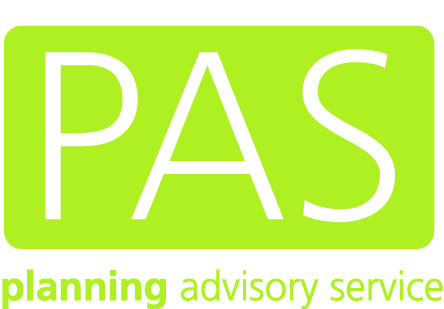 